 (別　添)令和４年度デジタルものづくり人材創造塾「若手技術者育成研修」参加申込書※FAX送信後は、確認のお電話をお願いします。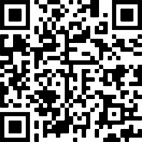 ※インターネット上からもお申し込みいただけます。電子申請：https://ttzk.graffer.jp/pref-oita/smart-apply/surveys/3822428677619400758 (一社)大分県工業連合会事務局　あてe-mail：info@oitakenkoren.or.jp　　F A X：０９７－５０６－１７５３（TEL：０９７－５０６－３２９４）　　　　　　　　　　　　　　　　　　　令和４年　　月　　日受講申込者受講申込者受講申込者受講申込者受講申込者受講申込者受講申込者企 業情 報企業名企業名企 業情 報企業所在地(郵便送付先)企業所在地(郵便送付先)〒〒〒〒〒受講希望者①ふりがなふりがな年齢受講希望者①氏名氏名歳受講希望者①役職名役職名受講希望者①E-mailE-mail受講希望者①業務内容(※担当業務を簡単に記載)業務内容(※担当業務を簡単に記載)受講希望者①交流会参加希望の有無※番号を記載交流会参加希望の有無※番号を記載参加を希望する。参加を希望しない。参加を希望する。参加を希望しない。参加を希望する。参加を希望しない。参加を希望する。参加を希望しない。受講希望者①PC持参の可否PC持参の可否①　PC持参可能②　PC持参不可能①　PC持参可能②　PC持参不可能①　PC持参可能②　PC持参不可能①　PC持参可能②　PC持参不可能受講希望者②ふりがなふりがな年齢受講希望者②氏名氏名歳受講希望者②役職名役職名受講希望者②E-mailE-mail受講希望者②業務内容(※担当業務を簡単に記載)業務内容(※担当業務を簡単に記載)受講希望者②交流会参加希望の有無※番号を記載交流会参加希望の有無※番号を記載①参加を希望する。②参加を希望しない。①参加を希望する。②参加を希望しない。①参加を希望する。②参加を希望しない。①参加を希望する。②参加を希望しない。受講希望者②PC持参の可否PC持参の可否①　PC持参可能②　PC持参不可能①　PC持参可能②　PC持参不可能①　PC持参可能②　PC持参不可能①　PC持参可能②　PC持参不可能連絡担当者連絡担当者連絡担当者連絡担当者連絡担当者連絡担当者連絡担当者連絡担当者連絡担当者担当者名担当者名電話番号電話番号E-mail